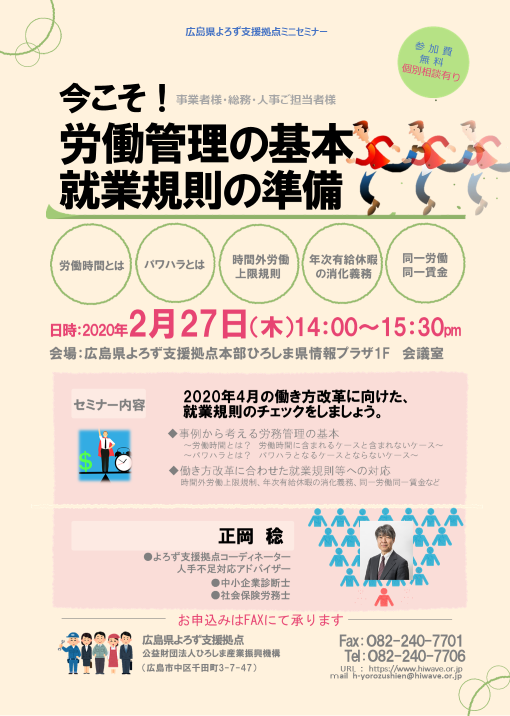 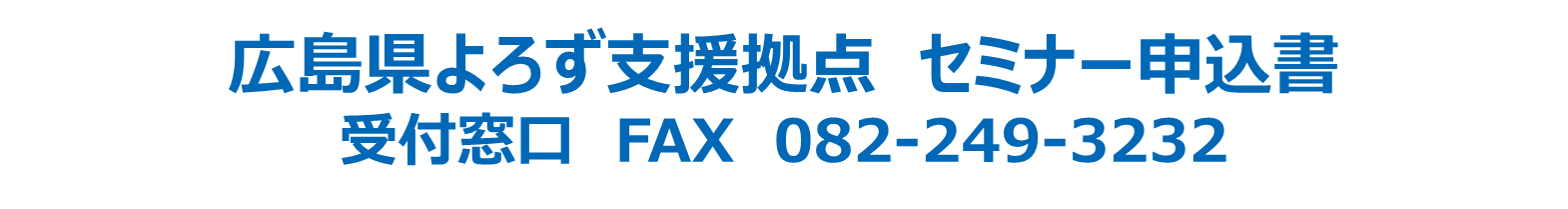 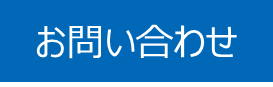 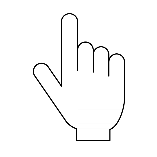 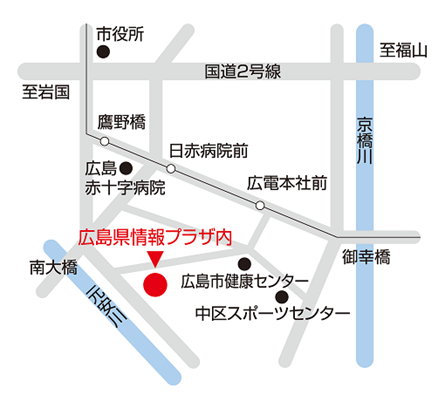 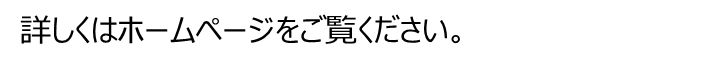 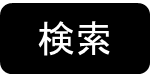 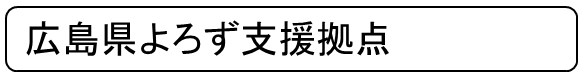 　予約希望セミナータイトル　　　　　　　　　　　　　　　開催日　　　　　月　　　日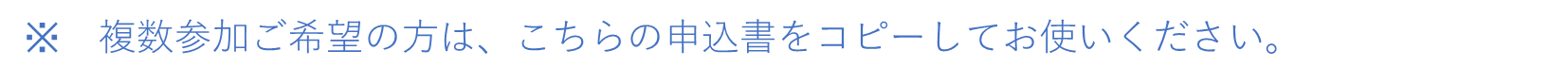 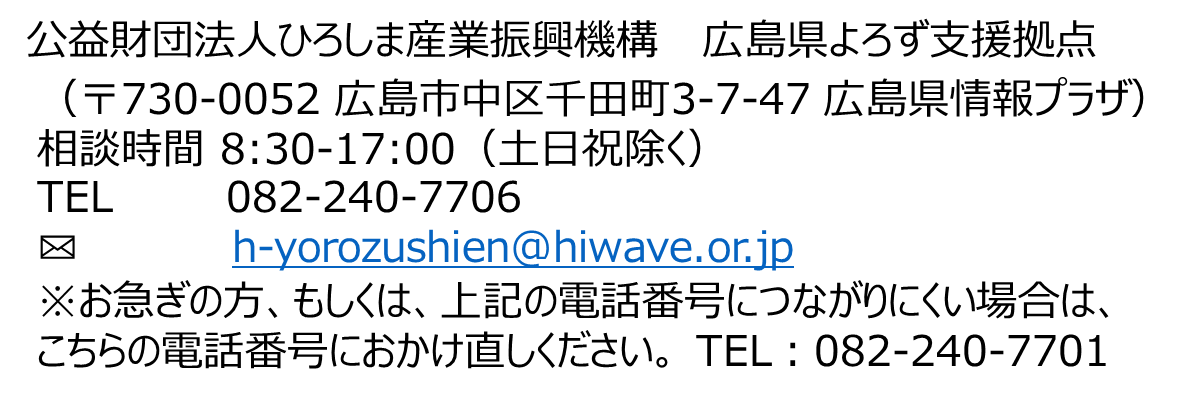 事業所名電　話（　　　　　）　　　－所在地〒〒〒ＦＡＸ（　　　　　）　　　－業　種1.製造業　2.卸・小売業　3.建設業　4.情報通信業　5.運輸業　6.不動産業7宿泊業・.飲食業　8. 医療・福祉　9. その他サービス業　10.その他（　　　　　　　　　　　）1.製造業　2.卸・小売業　3.建設業　4.情報通信業　5.運輸業　6.不動産業7宿泊業・.飲食業　8. 医療・福祉　9. その他サービス業　10.その他（　　　　　　　　　　　）1.製造業　2.卸・小売業　3.建設業　4.情報通信業　5.運輸業　6.不動産業7宿泊業・.飲食業　8. 医療・福祉　9. その他サービス業　10.その他（　　　　　　　　　　　）1.製造業　2.卸・小売業　3.建設業　4.情報通信業　5.運輸業　6.不動産業7宿泊業・.飲食業　8. 医療・福祉　9. その他サービス業　10.その他（　　　　　　　　　　　）1.製造業　2.卸・小売業　3.建設業　4.情報通信業　5.運輸業　6.不動産業7宿泊業・.飲食業　8. 医療・福祉　9. その他サービス業　10.その他（　　　　　　　　　　　）受講者お名前受講者お名前所属・役職E-MailアドレスE-MailアドレスE-Mailアドレス個別相談会（よろず支援拠点） 　○をつけてください個別相談会（よろず支援拠点） 　○をつけてください個別相談会（よろず支援拠点） 　○をつけてください参加を　　希望する　　　　・　　　　希望しない参加を　　希望する　　　　・　　　　希望しない参加を　　希望する　　　　・　　　　希望しない